TECHNICKÝ A SKÚŠOBNÝ ÚSTAV STAVEBNÝ, n. o.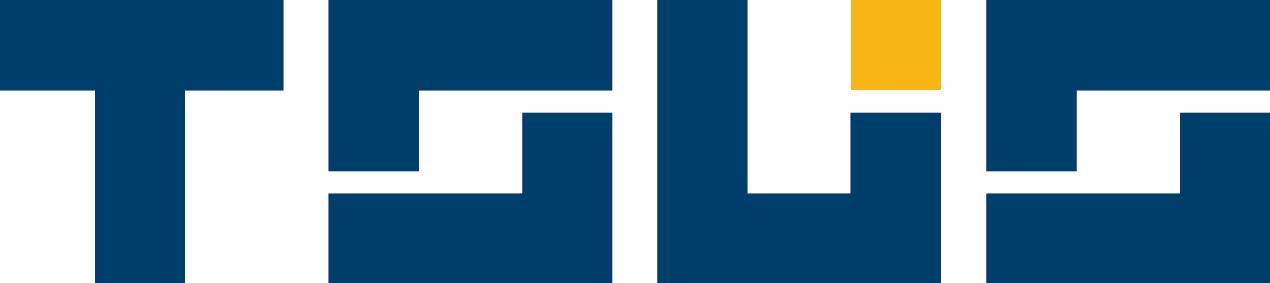 BUILDING TESTING AND RESEARCH INSTITUTE, Slovak RepublicStudená 3, 821 04 Bratislava Žiadosť o predĺženie platnosti udelenej licenciena vykonávanie montáže mostných dilatačných záverovpodľa zákona č. 50/1976 Zb. v znení neskorších predpisov a STN EN 1090-2+A1č. LID/...../........../.....(vyplní inšpekčný orgán)1	Žiadateľ (zhotoviteľ):Obchodné meno (podľa zápisu v OR, živnostenskom liste)Adresa (ulica, obec, PSČ – vrátane doručovacej pošty)IČO: 		IČ DPH:Registrácia (register a registračné číslo)Zastúpený (meno, funkcia, telefón, fax, e-mail)Zmocnený pracovník (meno, funkcia, telefón, fax)Bankové spojenie (sídlo banky a číslo účtu, IBAN, BIC/SWIFT)Číslo licencie, na ktorú žiadateľ požaduje predĺženie platnosti::3	Stavby, na ktorých žiadateľ v súčasnosti vykonáva montáž mostných dilatačných záverov a kde sa môže skontrolovať postup montážnych prác, ich kvalita a kvalifikácia pracovníkov žiadateľa na ich vykonávanie:Poznámka: Ak je stavieb viacej, uveďte údaje na osobitnej prílohe.Stavba:Presná adresa:Investor:Stavebný úrad:Začatie – ukončenie stavby:4	Sprievodné dokumenty k žiadostiPoznámka:	Podmienkou zaevidovania žiadosti je doručenie všetkých požadovaných sprievodných dokumentov k žiadosti.	Kópia zmluvy s výrobcom MDZ o spolupráci pri zabudovávaní MDZ do stavby (ak je žiadateľ iba montážna firma a nie je zároveň výrobca MDZ)	Potvrdenie o zaškolení primeraného počtu odborných montážnych pracovníkov, vrátane oprávnení na vykonávanie špeciálnych prác (napr. zváračské preukazy)	Kópia výpisu z obchodného registra alebo živnostenského listu	Vyhlásenie, že všetky ostatné skutočnosti uvedené v platnej licencii, resp. v príslušnej žiadosti o vydanie licencie zostali bez zmien.5	Vyhlásenie žiadateľaŽiadateľ vyhlasuje, že údaje v tejto žiadosti ako aj v priloženej dokumentácii, sú úplné a správne a že túto žiadosť považuje za záväznú požiadavku na udelenie licencie na vykonávanie montáže mostných dilatačných záverov.Žiadateľ si je vedomý, že nesprávne údaje môžu mať za následok odmietnutie vydania licencie alebo zrušenie už vydanej licencie.Žiadateľ si je vedomý, že správy o inšpekcii vykonané počas inšpekcií na stavbách je TSÚS oprávnený poskytnúť stavebníkovi (investorovi stavby), resp. jeho zástupcovi.6	Obchodnoprávne vzťahyBudú sa riešiť v samostatnej "Zmluve o udelení licencie na vykonávanie montáže mostných dilatačných záverov", uzatvorenej podľa § 591 a nasl. Obchodného zákonníka, nadväzujúcej na túto žiadosť.Podmienky na udelenie licencie sa zverejnia na www.tsus.sk.Súhlas so zverejnením údajov Ak žiadateľ súhlasí so zverejnením kontaktných údajov o držiteľovi licencie na internetovej stránke TSÚS (platená služba), žiadateľ vyplní kontaktné údaje uvedené nižšie. Poznámka: Fakturácia za zverejnenie kontaktných údajov na internete TSÚS sa vykoná ako jednorazová platba spoločne s fakturáciou za vydanie licencie podľa platného cenníka TSÚS.	máme záujem o zverejňovanie kontaktných údajov  	zverejňovanie kontaktných údajov sme objednali (uveďte číslo licencie ..................................)	nemáme záujem o zverejňovanie kontaktných údajov  	Kontaktné údaje, ktoré žiadame uverejniť:Obchodné meno: (zhodné s bodom 1 žiadosti – podľa výpisu z OR alebo ŽR) ........................................Adresa: (zhodné s bodom 1 žiadosti – podľa výpisu z OR alebo ŽR) ...............................................Kontaktná osoba: ..................................................................................................................................Číslo telefónu: .......................................................................................................................................E-mailová adresa: .................................................................................................................................www stránka: ........................................................................................................................................Oprávnený zástupca žiadateľa:	Za TSÚS žiadosť zaevidoval:meno: .....................................	meno: .....................................podpis: ...................................	podpis: ....................................V .............................. dňa ......................	dňa ..........................................Pečiatka žiadateľa 	Pečiatka TSÚS